Ozdoby wielkanocneCiasteczka owieczkihttps://smacznapyza.blogspot.com/2018/03/kruche-ciasteczka-owieczki.htmlKilka propozycji prostych prac plastycznych – ozdoby wielkanocne.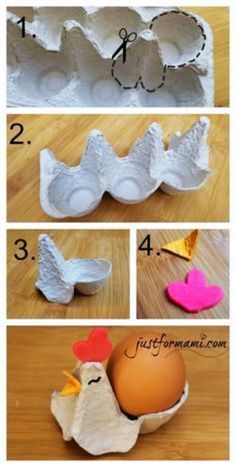 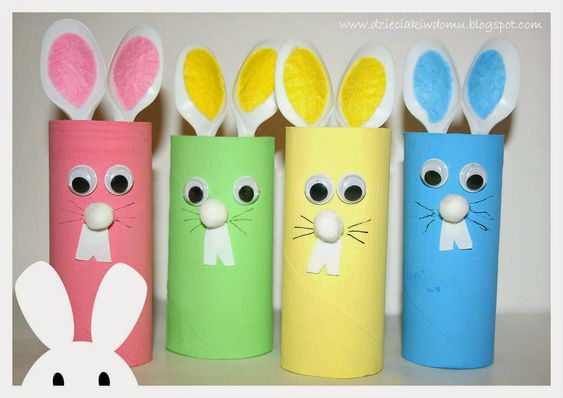 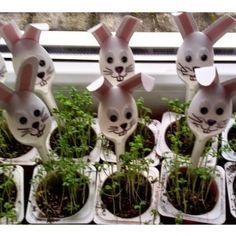 Piosenka „Pisanki, kraszanki”https://www.youtube.com/watch?v=OTPObfVuHCYAnetta Kruszka